Vormen= laten ontstaan, in de juiste vorm brengen.‘We vormen een kring.’‘Willen jullie goede groepjes vormen?’‘Ik vorm de klei in mijn handen, ik maak het rond.’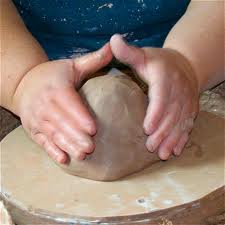 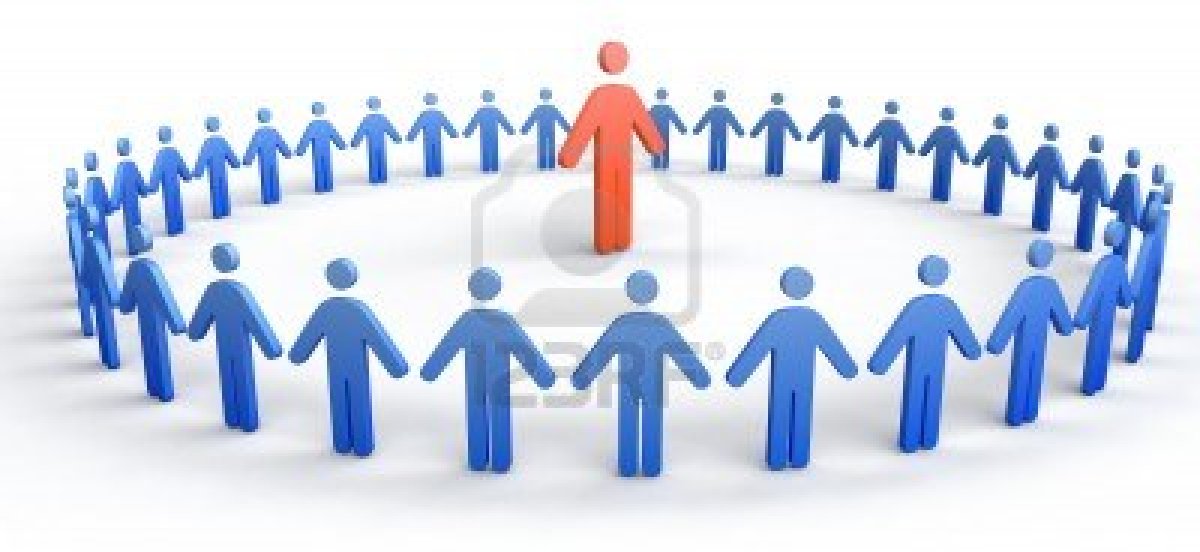 